ОБРАЗЕЦ                                                           ДО Председателя на Асоциация по ВиК на обособената територия, обслужвана от  „Кюстендилска вода“ ЕООДЗаявление за коригиране на лични данниОт ……………………………………………………………………………………………………...(име, презиме, фамилия)Постоянен адрес ……………...………………………………………………………………………ЕГН ………………………… ……………………..ЛНЧ ……..…………………………………….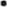 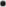 Телефон ………………………… Ел. поща ……………………………………………………….С настоящето заявление и на основание чл. 16 от Регламент (ЕС) 2016/679, искам да направя промяна/допълване на личните ми данни до администратора на лични данни - Асоциация по ВиК на обособената територия, обслужвана от  „Кюстендилска вода“ ЕООД, адрес гр. Кюстендил, ПК – 2 500, ул. "Демокрация" 44.(Лични данни, които искате да коригирате/допълните)Име ……………………. Презиме ………………………………Фамилия …………..….……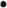 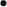 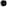 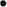 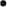 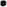 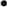 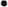 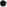 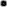 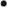 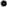 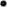 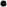 ЕГН ………………………. ЛНЧ ……..………………… Л.К.№ …………………...…………Постоянен адрес ………………………………………………………………………………….Настоящ адрес ……………………………………………………………………………………Телефон ………………………………...…... Ел. поща …………………………………………Други лични данни ……………………………………………………………………………….……………………………………………………………………………………………………...Желая да получа исканата информация (отбелязва се в квадратчето):  на хартиен носител	   на технически носител  устно	  eл. поща ………………………………….Адрес за кореспонденция / лице за контакт:………………………………………………………………………………………………………….………………………………………………………………………………………………………….………………………………………………………………………………………………………….Дата ………………                                                    Подпис …………………………..	Гр./с……………………..